SAMOVREDNOTENJE  - UČENJE NA DALJAVO8. RAZRED                                      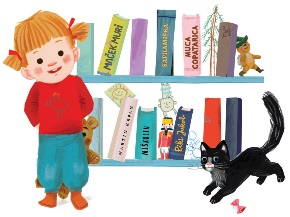 Po zaključenih poglavjih, pri poučevanju na daljavo, ovrednoti svoje napredovanje pri utrjevanju že znane snovi, oziroma pri obravnavanju nove. To narediš zase, da ugotoviš, kaj znaš in česa še ne. Rešenega lista  ni potrebno vračati, lahko pa vprašaš, če ti kaj ni jasno.Za vsako trditev izberi sebi ustreznega smeška ter to označi s  + .Podredno zložena poved- vrste odvisnikov – 8 razredZnanje lahko še dodatno utrjuješ na spodnjih povezavah:http://www2.arnes.si/~oskrpo1s/HTML/SLOVENSCINA/odvisniki.htmhttps://interaktivne-vaje.si/slovenscina_ps/gradiva_slova/odvisniki_doloci_vrsto/doloci_vrsto_odvisnika.htmTRDITEV 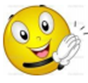 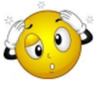 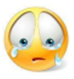 Drugo / sporočilaLočim glavni in odvisni stavek.Med glavnim stavkom in odvisnikom znam postaviti vejico.Znam se vprašati po vseh odvisnih stavkihZnam pravilno podčrtati odvisne stavkeStavčni člen znam spremeniti v odvisni stavek.Odvisni stavek znam pretvoriti v  stavčni člen.Prepoznam značilne veznike na začetku odvisnih stavkov.